LINDEN HIGH SCHOOL
BOYS VARSITY BASEBALLLinden High School Varsity Baseball beat Kearsley High School 5-2Thursday, May 23, 2019
5:00 PM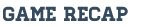 Braden Banasiak threw a complete game win on Senior night.